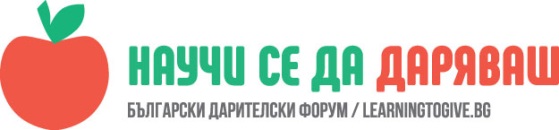 УРОК: Да направим проект в полза на общносттаРосица Стефанова, преподавател в ПГСС „Н. Пушкаров”, Гр. ПоповоЧасът е проведен в 11 „Б“ клас на 12.06.2018 г.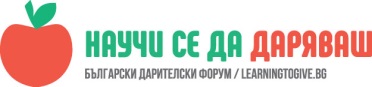 Чрез планирането и изпълнението на проект в полза на местната общност прегръщат идеята за доброволчеството и затвърждават уменията си за работа в екип, разпределяне на задачи и поемане на отговорност Описват стъпките за развиване на успешен проектСъздават план и привличат съмишленици за реализиране на дейноститеРаботят в екип и поемат отговорностОписаниеТемата е предвидена за три часа. По време на първото занятие решихме проектът отново да бъде насочен към възрастните хора. Разгледахме календара и видяхме, че на 15 юни се отбелязва Световният ден за ненасилие над възрастните хора. И решихме- ще посетим пенсионери от близко село, за да ги информираме за проблемите на насилието, тормоза и ало измамите. Решихме събитието да премине като кръгла маса по проблемите на насилието и тормоза. Начертахме план и разпределихме задачите- запознахме се с проблемите на възрастните хора, за да може да се подготви мултимедийна презентация, подготвихме материали за направата на информационни картички, помислихме и за  почерпка. Свързахме се със секретаря на НЧ „ Ив. Братанов 1898“ с. Кардам с молба да ни съдейства с организирането на сбирката в клуба. Написахме писмо до РПУ- гр. Попово с молба за съдействие и присъствие на кварталния полицай. Кметът на с. Кардам също изказа готовност за съдействие.      И така- след  като всичко беше готово, на 12 юни в 14.00 часа бяхме в с. Кардам. Там ни очакваше не само кварталният, а цяла група полицаи- шест на брой! В подготвената зала ни чакаха самодейците от читалището- всички в пенсионна възраст. Първо думата взе началникът на звено „ Охранителна полиция“ ст. инспектор Станчев, който разказа за видовете ало измами. След това ст. инспектор Христов от криминална полиция разказа за различни случаи на тормоз, а кварталният Иво Димов даде напътствия как да се действа в случаи, когато търговци и майстори от различно естество предлагат услугите си. Разказите предизвикаха голям интерес у възрастните и се получи дискусия.  След като страстите поутихнаха, Теодора чрез мултимедийна презентация и видео подкрепи думите на охранителите на реда. Възрастните хора получиха и тематични информационни картички с горещи телефони в случай на нужда. Имаше и стихове, и песни, и почерпка.      Удовлетворени сме, защото всички присъстващи изказаха задоволството си от навременното събитие и се надяваме възрастните хора от селото да не са обект на насилие и измами." Вярно ли, че толкова малко разкрити ало измами има?" /Поля/" Много хубаво се получи. Дано тези хора са си взели поука" / Елиф/" Ама, госпожо, как може постоянно да се тръби за тези измами и хората пак да вярват" / Айсун/" И всички тези полицаи са тук специално заради нас???" / Ралица/